План- конспект урока Обучение грамоте (письмо)1 класс Учитель – Дорох Е.К. второй квалификационной категории государственного учреждения образования «Средняя школа № 26 имени А.Н.Сивачева г.Гродно»Тема: «Строчная буква й»Цели урока:Познакомить учеников с написанием строчной буквы й.Закреплять навык аналитического восприятия букв.  Формировать умение слышать новые звуки в речи, выделять их в словах.Воспитывать аккуратность при письме, чувства взаимовыручки и взаимопомощи.Оборудование: пропись, карточка с изображением буквы й, предметные картинки. Ход урокаОрганизационный момент.Прозвенел звонок -начался урок.Тихо мы за парты сели,друг на друга посмотрели.Усмехнулись, улыбнулись,к педагогу повернулись!Повторение. Актуализация  опорных знаний.Речевая разминка. (ученики повторяют за учителем)  ОЙ-ОЙ-ОЙ – очень холодно зимой.                 АЙ-АЙ-АЙ – в снежки играть давай.      УХ-УХ-УХ – побежали во весь дух.Актуализация знаний. Повторение знаний о звуке [й’] - Рассмотрите рисунки и схемы слов. В каждую схему слова, вставьте только ту букву, на которую указывает стрелка. 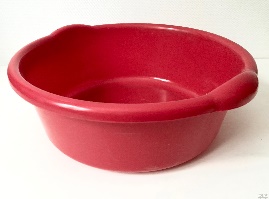 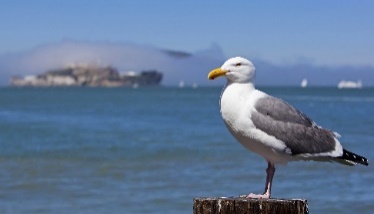 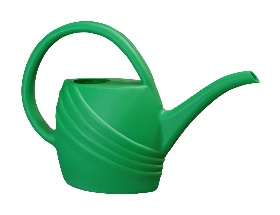 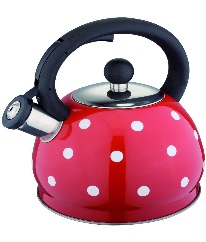            - Какие буквы вы вставили? (й,а)           - Какой звук они обозначают: гласный или согласный?           - Чем отличается звук [й] от других звуков?           - Какое слово лишнее?            - Рисунок какого предмета лишний и почему?  Тематизация и целеполагание.- Ребята, сегодня к нам на урок пришёл  гость. Как его зовут? (Незнайка)  Он недавно начал учиться  писать. И сегодня на уроке, хотел бы познакомиться с написанием новой буквы. Может быть вы уже догадались с какой? (Строчная буква й)Cегодня, мы научимся писать строчную букву й, узнаем как соединять её с другими буквами в словах. Изучение нового материала.Сравнение печатной и письменной буквы  й.         -  Сравните, написание печатной и прописной буквы й. На что похожа буква й?Букву Й зовут и краткой,Й как И в твоей тетрадкеЧтобы Й не путать с Исверху галочку пиши.  (ученик у доски)             - Покажите размещение буквы й в алфавите. Составление буквы й из элементов. - Из каких элементов состоит строчная буква й? (Строчная буква й состоит из 3-х элементов: двух наклонных линий с закруглением внизу и короткой выгнутой линии)- У каких рукописных букв, есть такие же элементы? Работа в прописи с. 18Вспомним правила письма. Я тетрадочку откроюИ с наклоном положу,Я от вас, друзья, не скрою,Ручку я вот так держу.- На пазлах в тетради, найдите элементы из которых состоит буква й, обведите их. (с. 18) - Посмотрите на экран телевизора и запомните, как она пишется. (Анимированная буква й)Письмо буквы й.Объяснение учителя с показом на доске.  Письмо в воздухе. Пропишите в воздухе под счёт раз-и-два-и-три.- Приготовьтесь писать строчную букву й.Сели прямо, ноги вместе,Под наклон возьмем тетрадьЛевая рука на местеПравая рука на местеМожно начинать писатьПисьмо элементов буквы й в увеличенной строке. Письмо буквы й по образцу. (по точкам в тетради)Предупреждение типичных ошибок, перед самостоятельной записью буквы й.  - А теперь посмотрите, как Незнайка написал эту букву. - Какие ошибки он допустил?- Ребята, Незнайка расстроился, что у него не получилось правильно написать новую букву. Ну, а вы постарайтесь написать всю строку без ошибок.Прописывание строчной буквы й в прописи. - А теперь подчеркните самую красивую написанную букву простым карандашом. - Молодцы! Так быстро научились писать новую букву!Физминутка:-Я называю слова, если вы слышите в них звук /й/, хлопайте в ладоши, если нет, садитесь на корточки:Лиса, лайка, пружина, умывальник, соловей, троллейбус, яблоко, машина, чай, чайка, Москва, рейка, зайка, дом, йод, йогурт, баю-бай, муравей, шубка.Продолжение работы по теме урока.Самостоятельная запись - Прочитаем слоги в рамке. - А теперь потренируемся в написании строчной й в соединении с другими буквами. (письмо сочетаний ий,ый,ой,ай)- Прочитайте первое сочетание (ий). И слово с этим сочетанием (синий). - Запишем.- Прочитайте второе сочетание (ый). И слово с этим сочетанием (бурый).- Запишем.- Прочитайте третье сочетание (ой). И слово с этим сочетанием (мой).- Запишем.- Прочитайте четвёртое сочетание (ай). И слово с этим сочетанием (май).- Запишем. Физминутка (музыкальная)Закрепление изученного. Списывание с печатного текста слов с буквой й. (с. 18)- Рассмотрите рисунки. Что на них изображено? (сайка, сойка)Словарная работа Са́йка - булочное изделие.                     Со́йка – птица.                    - Чем отличаются друг от друга эти два слова? Игра « Играй, называй!»- Отгадав загадку, вы узнаете какие буквы пропущены в словах. Летом серым я бываю, Про морозы забываю. Ты, дружок, меня узнай-ка: Длинноухий робкий… (зайка) Старшая сестра строчной буквы з? ( Заглавная буква З) - ЗойкаИтоги урока.         - Наш урок подходит к концу.        - Какую букву мы учились писать на уроке?         - Что было трудно? А что интересно?       - Закончите предложение:      « Сегодня на уроке я: запомнил…, научился…,понял…»        - Напишите на листке новую букву. Подарите её Незнайке.     Рефлексия.   « Светофор » Карточка зелёного цвета: «Урок был интересен, и я принимал в нем активное участие, урок был  полезен для меня, я отвечал с места, я сумел выполнить ряд заданий, мне было на уроке достаточно комфортно»Карточка красного  цвета: « Пользы от урока я получил мало, я не очень понимал, о чем идет речь, мне это не очень нужно»????